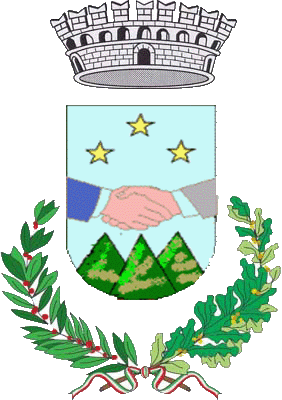 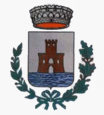 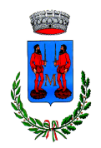 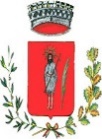 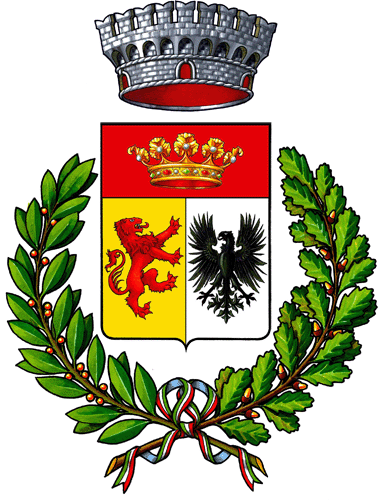 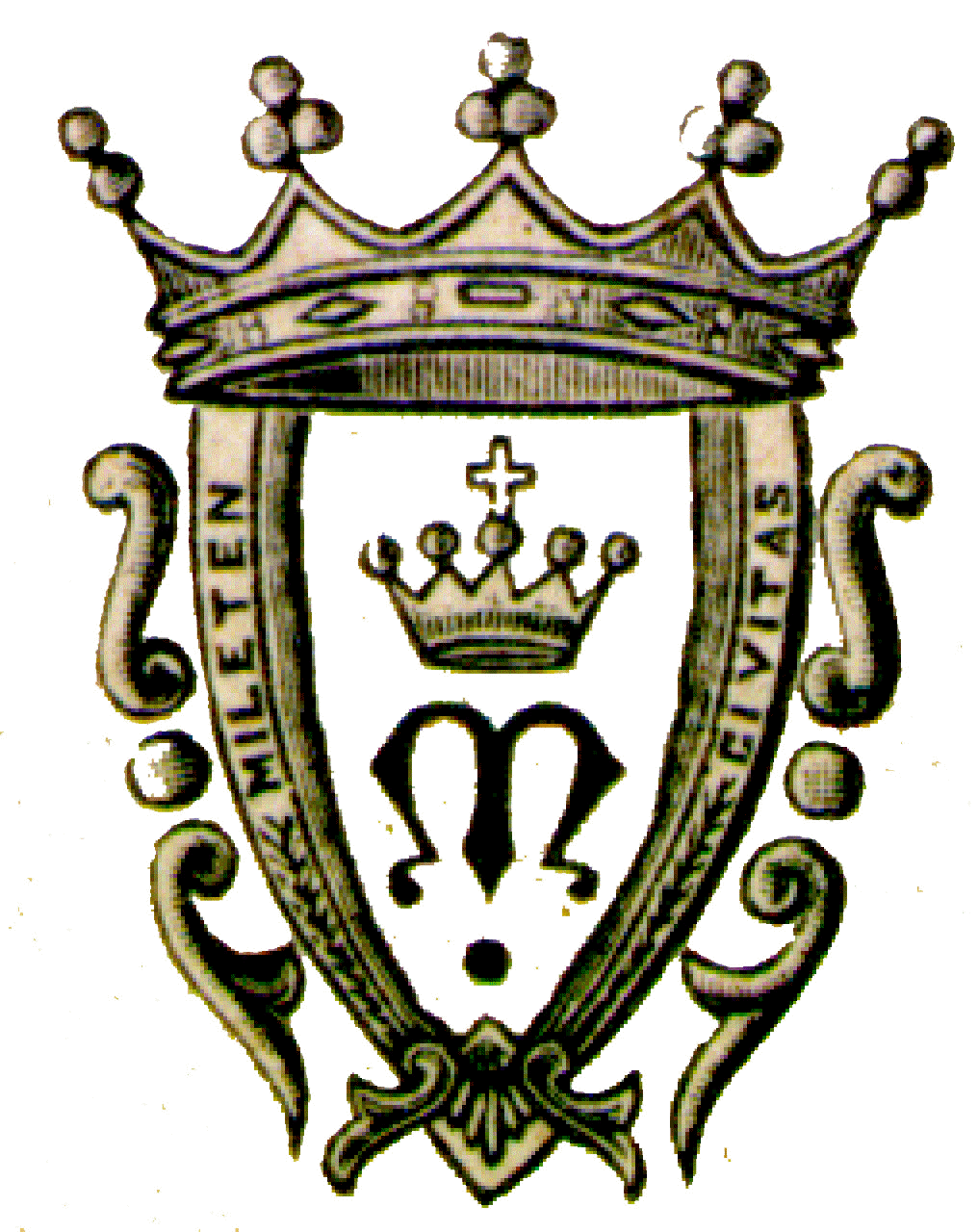 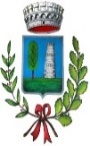 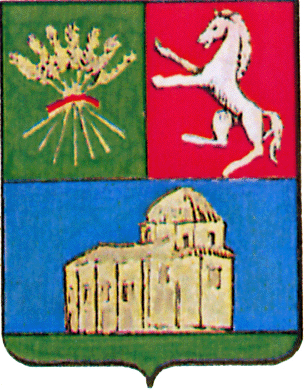 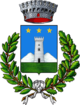 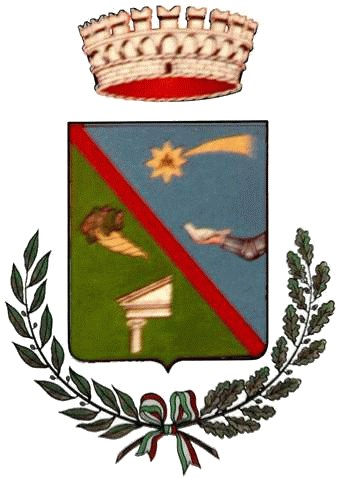 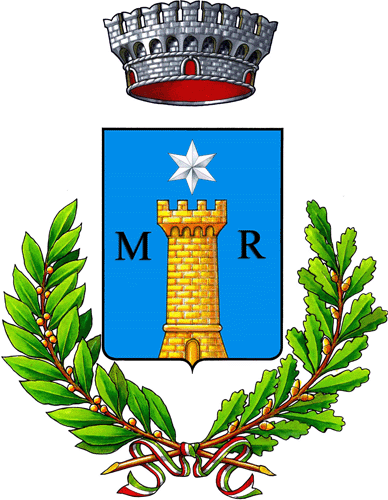 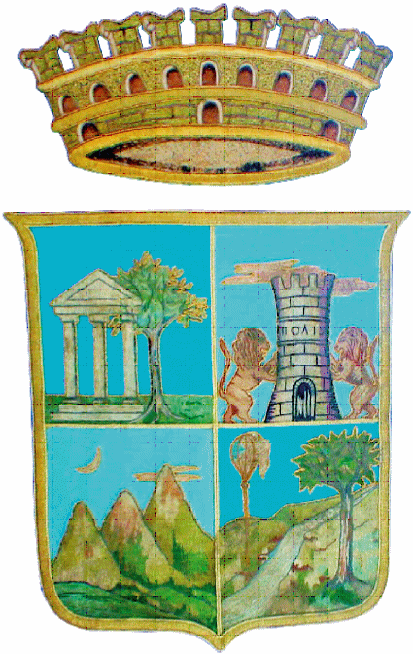 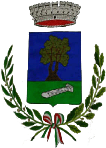 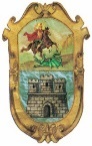 AMBITO TERRITORIALE SOCIALE N.1 DI VIBO VALENTIAMODULO DI ISTANZA Per l’iscrizione/aggiornamento all’Albo dei soggetti accreditati a erogare le prestazioni socio-assistenziali nei  progetti di assistenza domiciliare, di inclusione sociale e di accompagnamento all’autonomia personale all’interno dei Comuni dell’Ambito Territoriale n.1  di Vibo ValentiaDICHIARAZIONE SOSTITUTIVAai sensi del D.P.R. 28/12/2000 N. 445Presentata dall’operatore economicoDenominazione:REFERENTE Nome e Cognome ____________________________________________________________indirizzo al quale inviare la corrispondenza:___________________________________________________________________________Telefono ____________________________ Cell. __________________________________Indirizzo mail _______________________________________________________________Indirizzo PEC _______________________________________________________________Il/La sottoscritto/a ___________________________________________________________________________ nato a __________________________________(____) il_____________________________ residente a _____________________________(____) in via___________________________ n._______Codice fiscale _______________________________________________________________in qualità di _________________________________________________________________della _______________________________________________________________________con Sede Legale in ____________________________via_________________________n.__e Sede operativa in ____________________________via_________________________n.__Tel/cell. __________________ _________________e-mail________________________ PEC ___________________________________________INPSINAILALTRO ENTE PREVIDENZIALEovvero di non essere iscritto a nessun Ente per le seguenti motivazioni: ____________________________________________________________________________AGENZIA DELLE ENTRATETIPOLOGIA DI ISCRIZIONE PREVIDENZIALE DELLA DITTADIMENSIONE AZIENDALE   N. dipendentida 1 a 5	da 6 a 15	da 16 a 50  da 51 a 100     oltre 100CCNL APPLICATO al personale dipendente e/o con contratto di collaborazione:categoria di operatore economico ai sensi della l. n.180/2011GRANDE	Media	Piccola MicroC H I E D Edi essere ammesso alla procedura di cui in oggetto finalizzata all’iscrizione/aggiornamento all’Albo dei soggetti accreditati a erogare le prestazioni socio-assistenziali in progetti di assistenza domiciliare, di inclusione sociale e di accompagnamento all’autonomia personale nei Comuni dell’Ambito Territoriale n.1 – Comune capofila Vibo Valentia.A tal fine, consapevole della responsabilità penale in cui incorre chi sottoscrive dichiarazioni mendaci e delle relative sanzioni penali di cui all’art. 76 del D.P.R. 445/2000, nonché delle conseguenze amministrative di decadenza dai benefici eventualmente conseguiti al provvedimento emanato ai sensi del D.P.R. 28/12/2000 n. 445, che i fatti, stati e qualità riportati nei successivi paragrafi corrispondono a veritàD I C H I A R Adi impegnarsi a erogare le prestazioni socio-assistenziali per le quali chiede l’accreditamento nei modi e nei termini stabiliti dall’avviso e dai documenti ad esso allegati;di rispettare tutte le prescrizioni contenute nella Legge n. 190/2012, “Disposizioni per la prevenzione e la repressione della corruzione e dell’illegalità”, nonché di quelle contenute nel Piano triennale per la prevenzione della corruzione e della trasparenza approvato dalla Giunta Comunale di Vibo Valentia consultabile sul sito istituzionale.di impegnarsi in caso di iscrizione all’Albo a osservare e far osservare ai propri dipendenti 	e collaboratori, il codice di comportamento ed il patto di integrità adottati dal Comune di    Vibo Valentia;l’inesistenza delle cause di divieto, decadenza o di sospensione di cui all’art. 67 del Decreto legislativo 6 settembre 2011 n. 159;l’inesistenza di alcun divieto di contrarre con la pubblica amministrazione compreso quanto previsto dall’art. 53 comma 16-ter del D.Lgs n. 165/2001 (ovvero di non aver concluso contratti di lavoro subordinato o autonomo e comunque di non aver attribuito incarichi per il triennio successivo alla cessazione del rapporto ad ex dipendenti pubblici che hanno esercitato, nei propri confronti, poteri autoritativi o negoziali per conto delle pubbliche amministrazioni di appartenenza).Dichiara inoltrel’inesistenza delle situazioni previste dall’art. 80 del D.Lgs 50/2016 e s.m.i;di essere in regola, ove dovuto, con le norme che disciplinano il diritto al lavoro dei disabili (Legge n. 68/1999) e degli adempimenti in materia di contributi sociali e previdenziali a favore dei lavoratori dipendenti, ex L. 266/2002 e secondo la legislazione vigente;il rispetto degli obblighi connessi alle disposizioni in materia di sicurezza e protezione dei lavoratori contenute nel D.Lgs. 81/2008 e ss.mm.e ii;per quanto di conoscenza, l’inesistenza delle situazioni indicate al comma 1 dell’art. 80 del D.Lgs 18/04/2016 n. 50 riguardo i seguenti soggetti:soci e direttore tecnico se si tratta di società in nome collettivo;soci accomandatari e direttore tecnico se si tratta di società in accomandita semplice;tutti i membri del consiglio di amministrazione con legale rappresentanza di direzione o di vigilanza se si tratta di altro tipo di società o consorzio;soggetti muniti di poteri di rappresentanza, di direzione o controllo e del direttore tecnico se si tratta di altro tipo di società o consorzio;socio unico persona fisica se si tratta di altro tipo di società o consorzio;socio di maggioranza, persona fisica, in caso di società con meno di quattro soci, se si tratta di altro tipo di società o consorzio;socio di maggioranza, persona giuridica, in caso di società con meno di quattro soci, se si tratta di altro tipo di società o consorzioper quanto di conoscenza, l’inesistenza delle situazioni indicate al comma 1 dell’art. 80 del D.Lgs 18/04/2016 n. 50 riguardo soggetti cessati, nell’anno antecedente la data di pubblicazione del bando, dalle seguenti cariche:soci e direttore tecnico se si tratta di società in nome collettivo;soci accomandatari e direttore tecnico se si tratta di società in accomandita semplice;tutti i membri del consiglio di amministrazione con legale rappresentanza di direzione o di vigilanza se si tratta di altro tipo di società o consorziosoggetti muniti di poteri di rappresentanza, di direzione o controllo e del direttore tecnico se si tratta di altro tipo di società o consorziosocio unico persona fisica se si tratta di altro tipo di società o consorziosocio di maggioranza, persona fisica, in caso di società con meno di quattro soci, se si tratta di altro tipo di società o consorziosocio di maggioranza, persona giuridica, in caso di società con meno di quattro soci, se si tratta di altro tipo di società o consorzioOPPUREche per i soggetti cessati, nell’anno antecedente la data di pubblicazione del bando, dalle cariche sotto indicate è intervenuta una causa di esclusione di cui al comma 1 dell’art. 80 del D.Lgs 18/04/2016 n. 50 e vi è stata completa ed effettiva dissociazione dalla condotta penalmente sanzionata come da documentazione allegata:soci e direttore tecnico se si tratta di società in nome collettivo;soci accomandatari e direttore tecnico se si tratta di società in accomandita semplice;tutti i membri del consiglio di amministrazione con legale rappresentanza di direzione o di vigilanza se si tratta di altro tipo di società o consorziosoggetti muniti di poteri di rappresentanza, di direzione o controllo e del direttore tecnico se si tratta di altro tipo di società o consorziosocio unico persona fisica se si tratta di altro tipo di società o consorziosocio di maggioranza, persona fisica, in caso di società con meno di quattro soci, se si tratta di altro tipo di società o consorziosocio di maggioranza, persona giuridica, in caso di società con meno di quattro soci, se si tratta di altro tipo di società o consorzioI N O L T R E   D I C H I A R Adi autorizzare, qualora un partecipante alla procedura eserciti - ai sensi della Legge n. 241/90 - la facoltà di “accesso agli atti”, il Comune di Vibo Valentia a rilasciare copia di tutta la documentazione presentata per la partecipazione alla procedura;ovveronon autorizzare l’accesso alle parti relative alla proposta progettuale, in quanto motivatamente coperte da segreto tecnico/commercialeNote:1. nel caso in cui nell’anno antecedente (ossia i 365 giorni antecedenti la data di pubblicazione del bando)  sia avvenuta una cessione di azienda o di ramo d’azienda, (in qualsiasi forma compreso l’affitto) incorporazione o fusione societaria, la dichiarazione deve essere prodotta, anche per i soggetti sopra indicati che hanno operato presso la società cedente, incorporata o le società fusesi, ovvero che sono cessati dalla relativa carica. 2. il concorrente indica tutte le condanne riportate, comprese quelle per le quali i soggetti sopracitati hanno beneficiato della non menzione. 3. il concorrente non è tenuto ad indicare solo le condanne per reati depenalizzati o dichiarati estinti, né le condanne revocate, né quelle per le quali è intervenuta la riabilitazione. 4.per l’individuazione dei soggetti sopracitati dovrà essere presentata dichiarazione del legale rappresentante dalla quale risultino i nominativi di tutti i soggetti sopra richiamati, come da modello predisposto dall’amministrazione.RELATIVAMENTE AI REQUISITI DI IDONEITÀ TECNICA E PROFESSIONALEconsapevole della responsabilità penale in cui incorre chi sottoscrive dichiarazioni mendaci e delle relative sanzioni penali di cui all’art. 76 del D.P.R. 445/2000, nonché delle conseguenze amministrative di decadenza dai benefici eventualmente conseguiti al provvedimento emanato ai sensi del D.P.R. 28/12/2000 n. 445, che i fatti, stati e qualità riportati nei successivi paragrafi corrispondono a verità.D I C H I A R Adi possedere nei cinque anni antecedenti la scadenza dell’avviso almeno due anni di esperienza anche non continuativa nella gestione di servizi analoghi alle prestazioni socio-assistenziali per cui l’operatore economico intende accreditarsi.di garantire le figure professionali necessarie per l’erogazione delle prestazioni socio-assistenziali per le quali intende accreditarsi;E / Opronta disponibilità al momento dell’attivazione delle prestazioni socio-assistenziali per le quali intende accreditarsi, dei profili professionali necessari.che l’Ente ha una localizzazione ed organizzazione idonea ad assicurare la corretta erogazione dei servizi sul territorio.Dichiara inoltredi prendere atto del divieto di avvalimento  e tutte le eventuali forme assimilabili al subappalto.RELATIVAMENTE AI REQUISITI DI IDONEITÀ RISPETTO ALL’OGGETTO DEL SERVIZIOconsapevole della responsabilità penale in cui incorre chi sottoscrive dichiarazioni mendaci e delle relative sanzioni penali di cui all’art. 76 del D.P.R. 445/2000, nonché delle conseguenze amministrative di decadenza dai benefici eventualmente conseguiti al provvedimento emanato ai sensi del D.P.R. 28/12/2000 n. 445, che i fatti, stati e qualità riportati nei successivi paragrafi corrispondono a verità.D I C H I A R Ache lo scopo sociale dell’Ente che il sottoscritto rappresenta comprende la tipologia delle prestazioni per cui intende accreditarsi;che l’Ente che è  iscritto nel Registro ......................................................…………………..………....con il numero Repertorio Economico Amministrativo ......................................................……….......con iscrizione Impresa Sociale ...........................................................…………………………..…….Denominazione: ...........................................................................................................……….............Forma giuridica: ........................................................................................……...................................Sede:...................................................................................................................………........................Sedi secondarie Codice Fiscale:		......................................................………………………….....Data di costituzione		................................................................CONSIGLIO DI AMMINISTRAZIONE         Numero componenti in carica:  PROCURATORI E PROCURATORI SPECIALINumero componenti in carica               COLLEGIO SINDACALE Numero sindaci effettivi: Numero sindaci supplenti OGGETTO SOCIALE:COMPONENTI DEL CONSIGLIO DI AMMINISTRAZIONE	(Presidente del C.d.A., Amministratore Delegato, Consiglieri)	QUALIFICANOMECOGNOMELUOGO DI NASCITADATA DI NASCITARESIDENZACODICE FISCALEPROCURATORI E PROCURATORI SPECIALI (OVE PREVISTI)QUALIFICANOMECOGNOMELUOGO DI NASCITADATA DI NASCITARESIDENZACODICE FISCALECOLLEGIO SINDACALE(sindaci effettivi e supplenti)QUALIFICANOMECOGNOMELUOGO DI NASCITADATA DI NASCITARESIDENZACODICE FISCALECOMPONENTI ORGANISMO DI VIGILANZA (OVE PREVISTO) QUALIFICANOMECOGNOMELUOGO DI NASCITADATA DI NASCITARESIDENZACODICE FISCALESOCI  E TITOLARI DI DIRITTI SU QUOTE E AZIONI/PROPRIETARI(indicare quote percentuali di proprietà)NOME     COGNOME    LUOGO  E  DATA  DI NASCITA    RESIDENZA   CODICE FISCALE*  QUOTA %     *se persona fisicaDENOMINAZIONE SEDE LEGALE CODICE FISCALE PARTITA IVA** QUOTA %** se persona giuridicaDIRETTORE TECNICO (OVE PREVISTI)QUALIFICANOMECOGNOMELUOGO DI NASCITADATA DI NASCITARESIDENZACODICE FISCALEDichiara, altresì, che l’impresa gode del pieno e libero esercizio dei propri diritti, non è in stato di liquidazione, fallimento o concordato preventivo, non ha in corso alcuna procedura dalla legge fallimentare e tali procedure non si sono verificate nel quinquennio antecedente la data odierna. LUOGO                                                                               DATAIL TITOLARE/LEGALE RAPPRESENTANTENotaDovranno essere indicati i trasferimenti/affitti di azienda ed i soggetti cessati dalla carica nell’anno antecedente la data di pubblicazione del bandoDICHIARAZIONE SOSTITUTIVA (ai sensi dell’art. 46 del DPR 445/2000)            Raggruppamento temporanea d’Impresa (RTI)____________________________	Consorzio di cui all’art. 45 comma 2 lettera e) del D.Lgs 18/04/2016 n. 50costituita dalle seguenti società:Capogruppo (o consorziata equivalente)_________________________________________________________________________________________________________________________________________________________________________________________________________________________________________________________________________________________________________________________________I sottoscrittiNome e Cognome ___________________ nato a ______________________ il __________in qualità di (indicare la carica sociale ricoperta o, se procuratore, precisare gli estremi della procura) ________________________  di _____________________________________Nome e Cognome ___________________ nato a ______________________ il __________in qualità di (indicare la carica sociale ricoperta o, se procuratore, precisare gli estremi della procura) ________________________  di _____________________________________Nome e Cognome ___________________ nato a ______________________ il __________in qualità di (indicare la carica sociale ricoperta o, se procuratore, precisare gli estremi della procura) ________________________  di _____________________________________Nome e Cognome ___________________ nato a ______________________ il __________in qualità di (indicare la carica sociale ricoperta o, se procuratore, precisare gli estremi della procura) ________________________  di _____________________________________DICHIARANO congiuntamente di partecipare come segueDICHIARANO INOLTREdi impegnarsi, in caso di esito positivo dell’accreditamento, a conferire mandato collettivo alla capogruppo, la quale stipulerà il relativo patto in nome e per conto proprio e delle mandanti e a produrre, entro il termine indicato nella comunicazione di accreditamento, atto notarile di Raggruppamento temporaneo di imprese dal quale risulti:il conferimento di mandato speciale gratuito ed irrevocabile a chi legalmente rappresenta l’impresa capogruppo;l’inefficacia nei confronti dell’Ente accreditante, della revoca del mandato stesso per giusta causa;l’attribuzione al mandatario, da parte delle imprese mandanti, della rappresentanza esclusiva anche processuale nei confronti dell’ente accreditante per tutte le operazioni e gli atti di qualsiasi natura dipendenti dall’accreditamento fino alla estinzione di ogni rapporto.	Società				Legale Rappresentante 		firma_____________________	____________________	____________________________________	____________________	____________________________________	____________________	____________________________________	____________________	_______________Allego congiuntamente alla presente fotocopia non autenticata il documento di identità di ciascun soggetto firmatario DICHIARAZIONE SOSTITUTIVAPer consorzi di cui all’art. 45, comma 2 lettera b) e c) del D.Lgs 18/04/2016 n. 50Ai sensi  del D.P.R. 28/12/2000 N. 445Il sottoscritto ………………………………….………………………………………………. nato a …………….……………………………………………… il …………………………residente a ………………………………………………….……………………………….… in via …………………………………………………………………………………………,in qualità di …………………………………………………………………………………(indicare la carica sociale ricoperta o, se procuratore, precisare gli estremi della procura)Della società (denominazione e ragione sociale) ……………………………………………………D I C H I A R Adi partecipare: 	in proprio	per la/le seguente/i consorziata/e_________________________________________________________________________________________________________________________________________________________________________________________________________Data ……………..Il Legale Rappresentante………………………….Lo scrivente acconsente ai sensi del Regolamento Europeo 679/2016 (GDPR) e del D.Lgs. n. 196/2003 e ss.mm.ii. al trattamento dei propri dati, anche personali, per le esclusive esigenze concorsuali e per la stipula di eventuale contratto.Allego congiuntamente alla presente fotocopia non autenticata del documento di identità.Data ……………..Il Legale Rappresentante………………………….CODICE FISCALE  PARTITA I.V.A.IBANUfficio/SedeindirizzoCAPCittà PecTel.Matricola AziendaMatricola AziendaUfficio/SedeindirizzoCAPCittà PecTel.P.A.T.P.A.T.Ufficio/SedeindirizzoCAPCittà PecTel.P.A.T./ Codice/MatricolaP.A.T./ Codice/MatricolaUfficioindirizzoCAPCittà PecTel.N O T EN O T EUfficio Regionale del LavoroindirizzoCAPCittà PecTel.N O T EN O T EOggetto del contrattoContraentePeriodo d’esecuzioneImportoDal….………al…..………..Dal….…….  Al…..……..Dal….………..al…..………….TOTALEDenominazione Operatore EconomicoDenominazione Operatore Economico% di partecipazione % di esecuzioneCapogruppo o consorziata equiparataMandante /esecutrice 1Mandante/ esecutrice 2Mandante/ esecutrice 3Mandante/ esecutrice 4100%100%